Дельта-11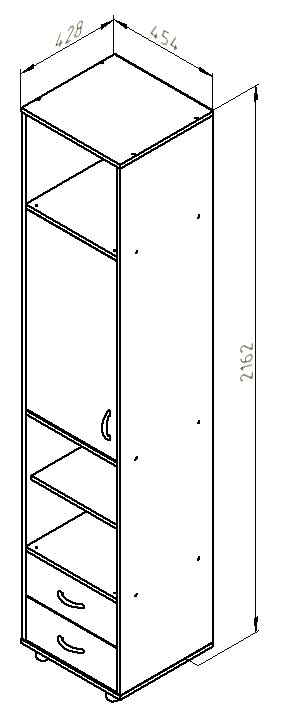  Описание:Шкаф станет прекрасным функциональным решением для хранения вещей в детской комнате. Этот предмет мебели включает в себя 6 вместительных полок, в том числе 3 закрытых и 3 открытых полки, а также 2 выдвижных ящика. Таким образом, размещать в вещи в нем очень удобно. Современный и компактный шкаф отлично впишется в любой интерьер. Шкаф можно собрать с открыванием двери как на правую сторону, так и на левую.  Шкаф установлен на регулируемых опорах.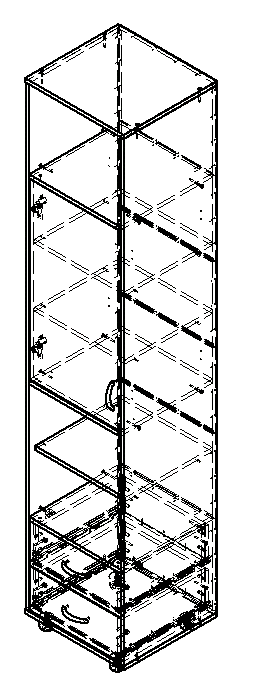 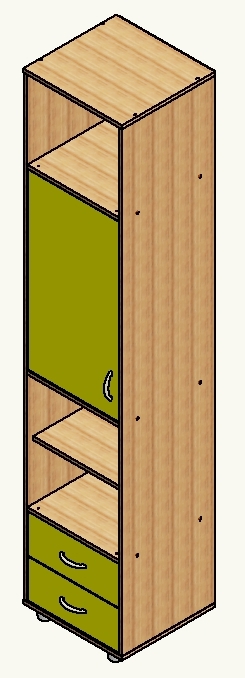 Габариты  (ДхШхВ)Д46*В216*Г43Индивидуальная упаковка Гофрокороб Общий вес изделия 52кгОбъем изделия 0,12 м3Количество упаковок3 шт.Материал каркасаЛДСП - EggerФурнитура Пр-во Россия, Турция, ГерманияКромка ПВХ 0,4мм пр-во РоссияЦвет корпусаДуб молочныйЦвет фасадаДуб молочный, ольха, орех, венге, оранж, салат,голубой,крем,желтыйГарантия18 мес.